Svartåloppet 2021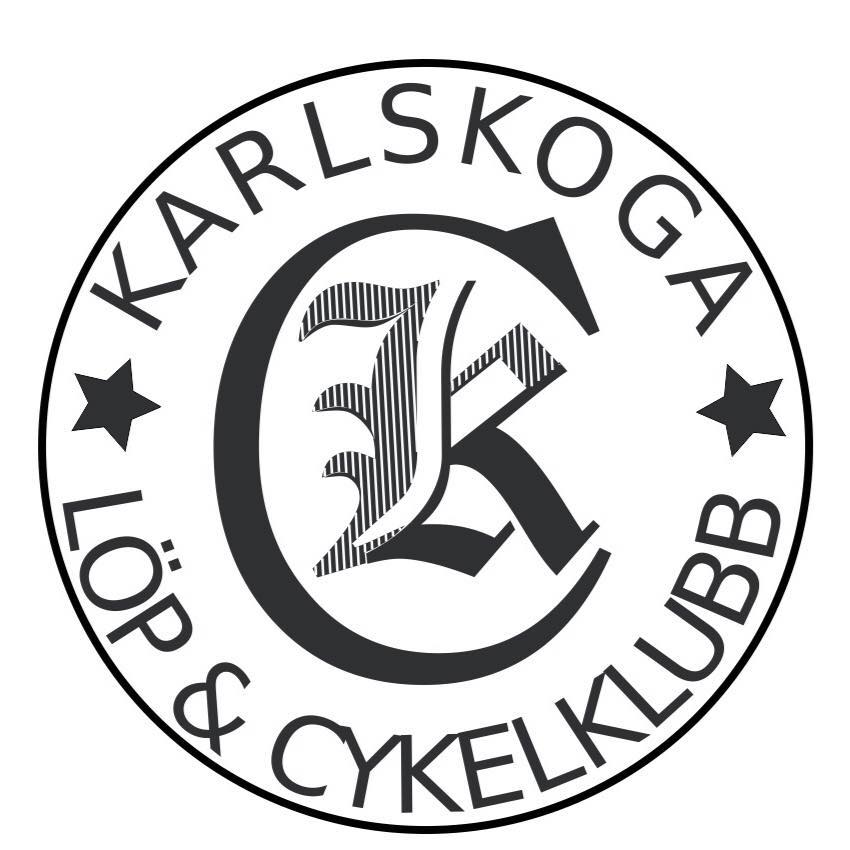 2021-08-14Resultat Karlskoga LCK:Barn 2,5 km:9		Julia Skogman -12		15.46(28 i mål)(Segrare: Gabriel Laine, Karlskoga Friidrott, 9.56)Män 5,5 km2 (37)		Torbjörn Björn -74		22.33(37 i mål)(Segrare: Rasmus Pettersson -02, OK Djerf, 20.46)14 km:20 		Mikael Strussenfelt -62	1:09.36(48 i mål)(Segrare: Per Brolund -81, IK Akele, 54.25)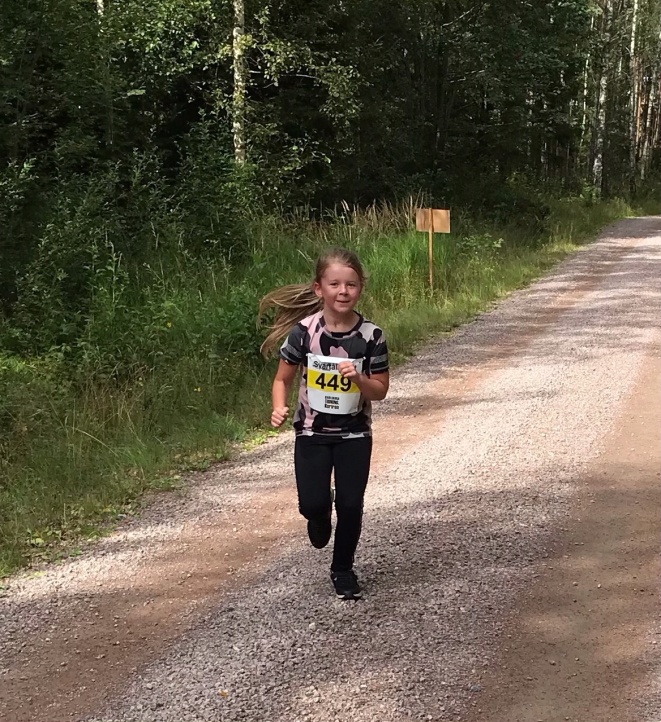 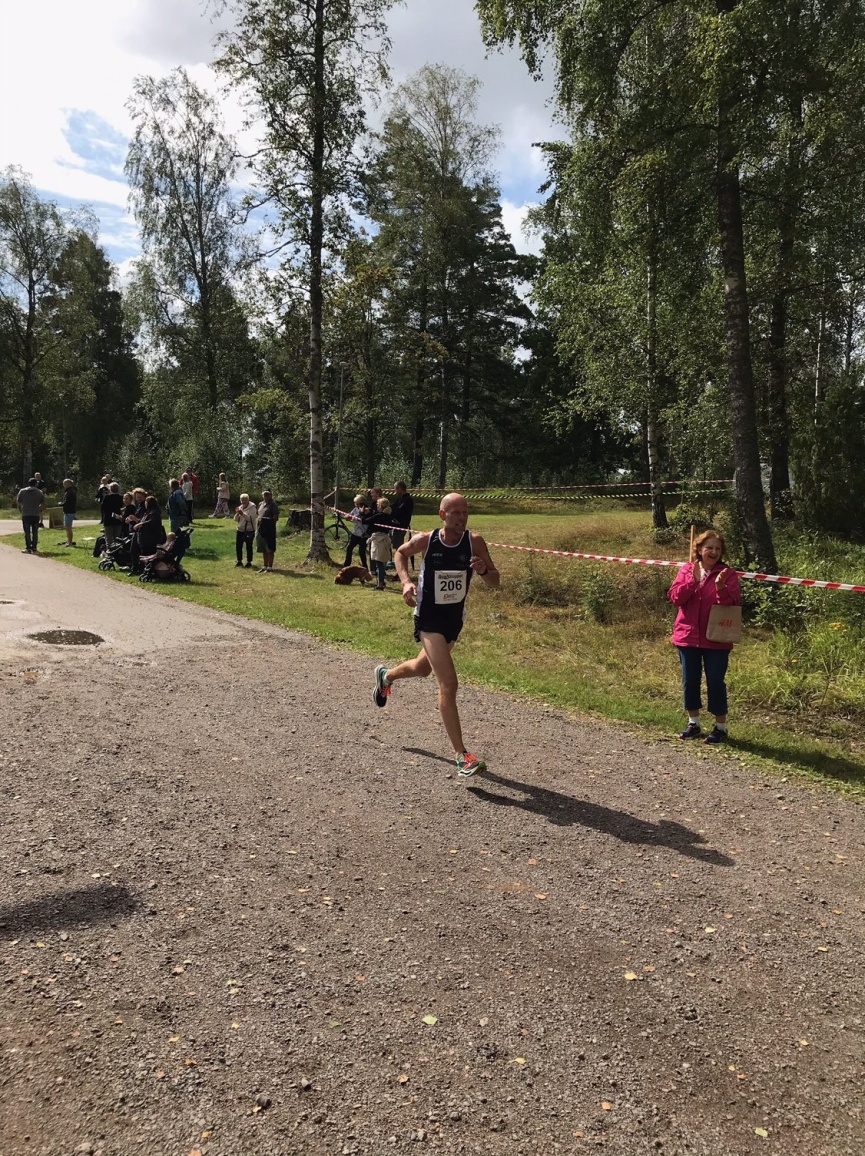 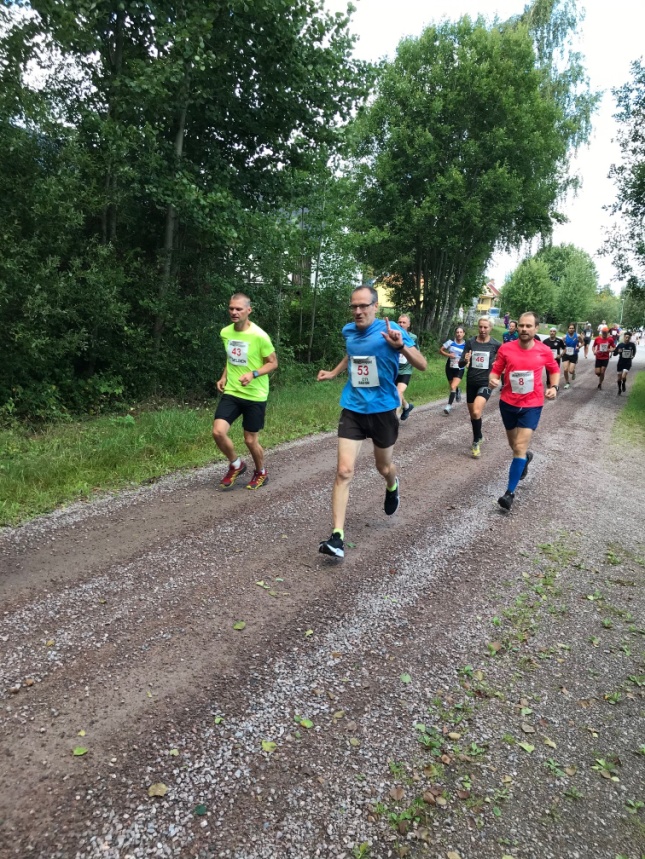 Julia Skogman		Torbjörn Björn	Mikael Strussenfelt